Type of Membership  Individual Member-At-Large			  OrganizationIndividual / Organization Information    Individual or Organization NameStreet AddressCity								State			ZipContact E-mailContact TelephoneOrganization Secondary ContactSecondary Contact E-mailMember Affiliations or Potential ConflictsIs the individual affiliated with one or more organizational member agencies of the CoC?  No	  Yes		If yes, identify organization(s) and relationship below:Does the organization receive federal or state funding?  No           Yes		If yes, identify the funding type below:Organizational ProfileType of organization:	  Public       Private for Profit       Not for Profit       Other:Primary service or business of organization:Affiliations of Individuals or OrganizationsThe CoC is interested in having representatives from a wide variety of fields, interests, experiences, and professions in the community.  Please indicate if you or the agency for which you work falls into one or more of the categories listed below by marking all categories that apply. Advocate						 Affordable Housing Developer Agencies serving survivors of Human Trafficking	 Business Dept. of Human Services				 Disability Services Domestic Violence Service Providers			 Elected Official EMT / Crisis Response Team				 Faith-Based Organization Government Entity					 Homeless or Formerly Homeless Persons Homeless Organizations				 Hospital & Health Care Providers Law Enforcement					 Legal Aid Services Local Government Staff / Officials			 Local Jail / Dept. of Corrections Mental Health Service Organizations			 Public Housing Authority School Administrators/ Homeless Liaisons		 Street Outreach Team Substance Abuse Services Organizations		 University Utility Companies					 Veterans Organizations Workforce Development Employment Services	 Youth Advocates Youth Homeless Organizations			 Other: Description of Interest in CoC MembershipPlease describe why you are interested in joining the CoC:Merced City and County Membership Requirements & CommitmentsCommit to the CoC plan to end homelessnessAttend meetings of the full membership or BoardParticipate in board advisory committees and or task groupsAbide by the Conflict of Interest and Code of Conduct policiesSignature of Individual or Authorized Organizational Representative_____________________________________________________________	Date: ______________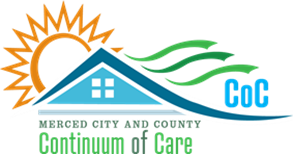 Merced City and County Continuum of Care General Membership ApplicationIf you are interested in becoming a member of the CoC, complete this form and submit to the Collaborative Applicant via email: collabapp@countyofmerced.com